Квиз – рефлексия «Формула современного учителя»Актуальность: в современном образовании квиз нашел свое место, как активная форма организации учебной деятельности. Предложенная форма удобна для использования тем, что можно наполнить игру заданиями любого направления, а также квизы можно проводить на различных этапах урока. Целевая аудитория: данная разработка представлена для молодых педагогов о.Муром.Цель: осмысление значимости проделанной работы на мероприятии, самооценка полученного личностного прироста.Задачи: формирование коммуникативной компетенции в общении, сотрудничестве и в творческой деятельности;создание атмосферы доброжелательности и эмоционально-нравственной отзывчивости. рефлексия семинара.Форма проведения: Квиз –командная интеллектуальная игра, участники которой за ограниченный промежуток времени отвечают на вопросы. За каждый правильный ответ, команда получает по 5 баллов, общий балл рассчитывается из суммы всех баллов. Время ответа на вопрос 30 секунд. Затем следует показ правильного ответа 5 сек.Оборудование: Интерактивная доска, компьютер (15 шт), *программа создана в приложении MyQuiz (https://myquiz.ru/Lectures )Ход мероприятияПриветствиеВедущий: Здравствуйте, уважаемые коллеги! Сегодня мы предлагаем вам закрепить полученную, в ходе нашего мероприятия, информацию в виде квиза. Введение в тему.КВИЗ - это командная интеллектуально-развлекательная игра, не требующая предварительной подготовки.  Эта игра популярна сейчас в России среди молодежи, и она набирает все большую популярность. Вопросы составлены на основе материала, который вы сегодня получили. Участники команды могут совещаться между собой не более 30 сек. Побеждает команда, набравшая наибольшее количество баллов Основная частьВедущий: итак, игра запущена. Введите название команды. (игроки вводят выбранное название в предложенную форму)А теперь, внимание, вопросы. Ответом является слово, введенное с клавиатуры или выбор ответа.После выбора вариантов ответа(ов) необходимо нажать кнопку “Ответить”.Вопросы - ПриложениеЗавершение игрыВедущий: Внимание на Лидерборд. Вы видите результаты всех команд. При одинаковом количестве очков выиграл тот, кто ответил быстрее на последний вопрос.Спасибо за участие!Приложение Вопросы КВИЗАВопрос 1. Этот человек - основоположник дошкольной педагогики в целом. О ком идет речь?Василий СухомлинскийИван ПавловКонстантин УшинскийВопрос 2. Какой предмет преподавал учитель Илья Семёнович Мельников (актёр Вячеслав Тихонов) в фильме "Доживем до понедельника?"ФизикуМатематикуИсториюВопрос 3. Чьи это слова: "Кто постигает новое, лелея старое, тот может быть учителем"?КонфуцийАристотельЛ.Н. ТолстойВопрос 4.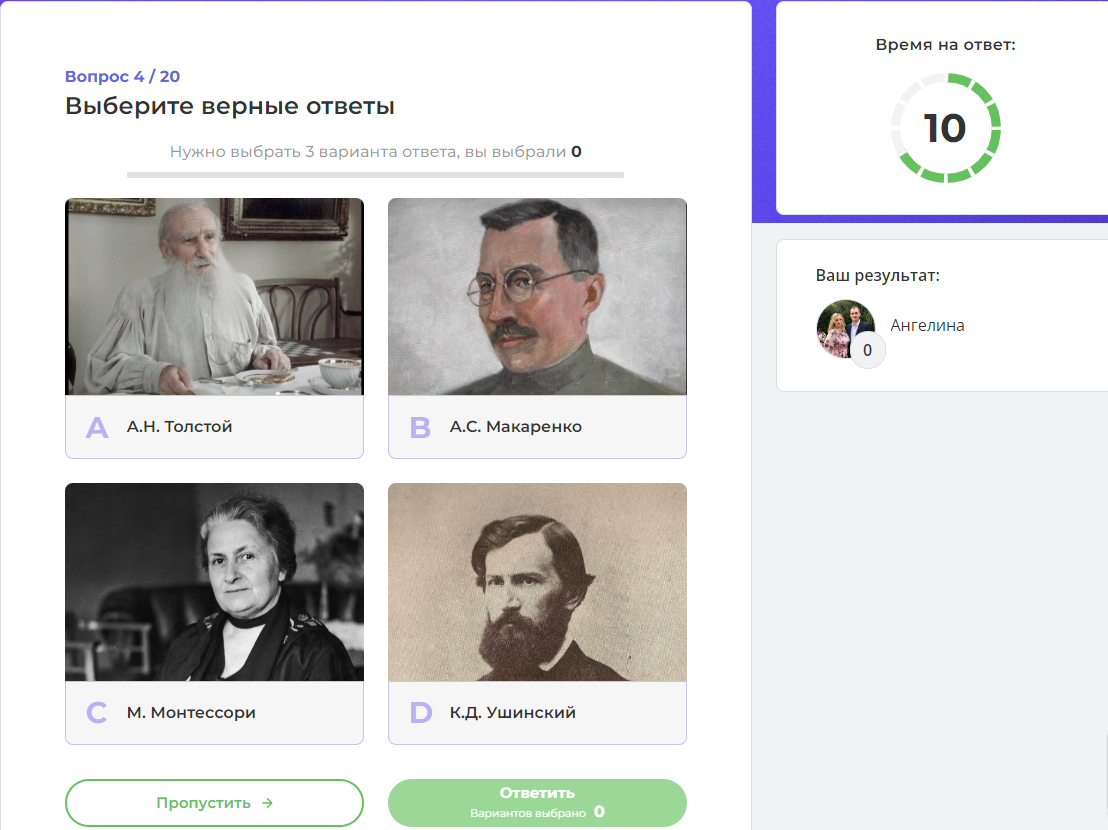 Вопрос 5. Назовите педагога, посвятившего поэму беспризорникам.В.А. СухомлинскийК.Д. УшинскийА.С. МакаренкоВопрос 6. Вставьте пропущенное слово в афоризм Аристотеля: "Ничто так прочно не запоминают ученики, как ... своих учителей" (ответ введите с маленькой буквы)Ответ: ошибкиВопрос 7. Какую функцию, по мнению наших предков- славян , выполнял Оберег Божье Око? Где его размещали?Оберегал домашних животных от порчи и сглаза. Вешали в помещениях где находится скот.Приносил в дом достаток. Вешали в чуланах.Отгонял все зло и неприятности. Вешали над кроватками детей и перед входной дверью.Вопрос 8. Какая форма работы с классом используется при применении сингапурских технологий?ИндивидуальнаяГрупповаяФронтальнаяВопрос 9. Какой этап кейс-метода пропущен?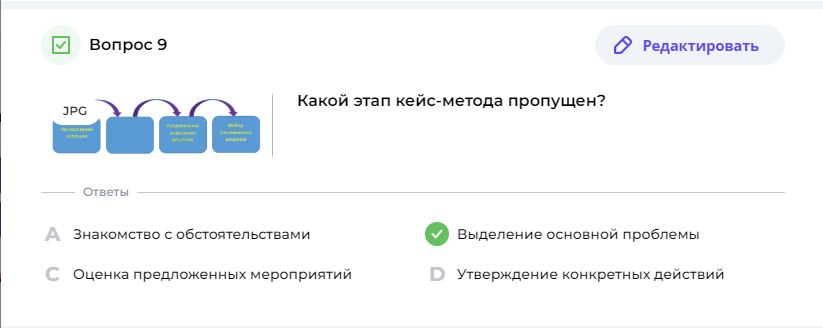 Вопрос 10. К какому литературному жанру относится произведение М. М. Пришвина " Слово-звезда"?РассказОчеркРассказ – миниатюраПовестьВопрос 11. Что не относится к интенсивным видам аэробики?ЗумбаСтепТабатаЙогаВопрос 12. 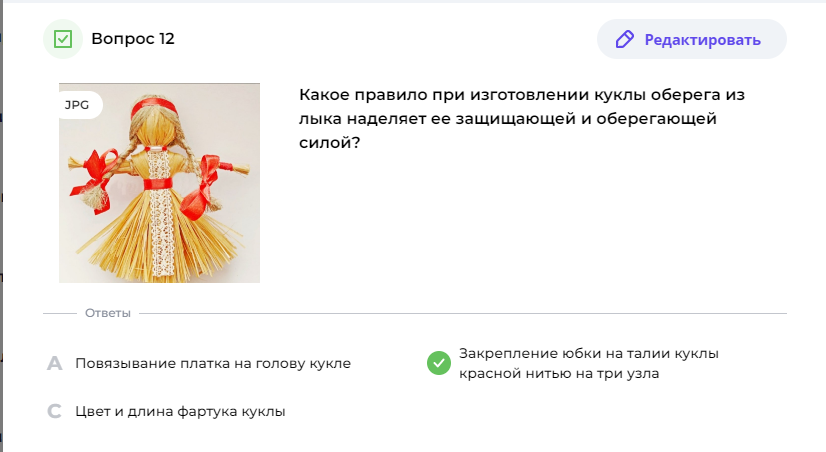 Вопрос 13. На каком этапе обучения иностранному языку ведущей технологией является игровая?Старшее звеноСреднее звеноНачальная школаВопрос 14. 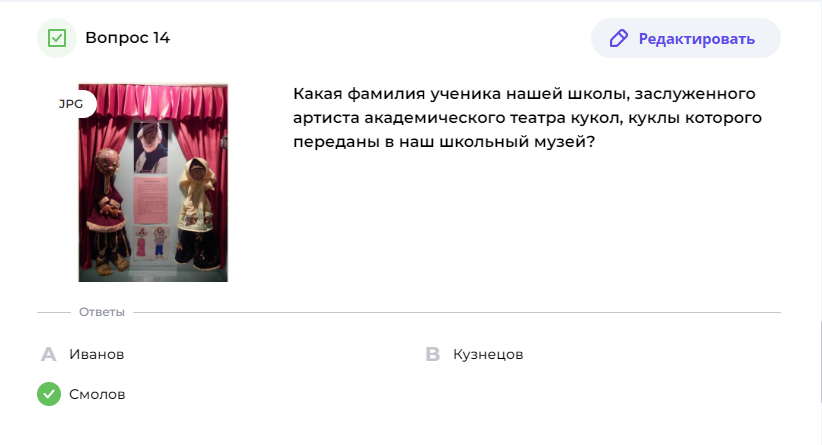 Вопрос 15. Выберите все компоненты красивой речи, которые разработал Борис Николаевич Головин:Правильность, логичностьТочность, выразительностьМимика, жестБогатство, чистотаУмственностьВопрос 16. Чтобы обратиться к нужному человеку в групповом чате нужно...Марина Ивановна, я могу вам позвонить после 14.00Марина Ивановна@, я могу вам позвонить после 14.00#Марина Ивановна, я могу вам позвонить после 14.00@Марина Ивановна, я могу вам позвонить после 14.00Вопрос 17. Какую награду получает победитель конкурса "Учитель года России"?"Хрустальный пеликан""Хрустальная сова""Хрустальное сердце"Вопрос 18. Кем был Соловей-разбойник?Сказочное чудищеРеальная историческая личностьВопрос 19. 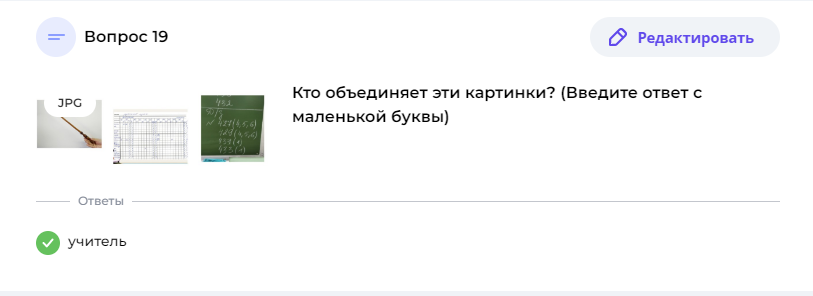 Вопрос 20. С какой целью применяется упражнение "Линии дружбы"?Командная работаЗнакомствоВыявление лидера